Результати опитування громадян – відвідувачів суду щодо якості та ефективності роботи                                               Рівненського апеляційного господарського суду(квітень–червень 2018 року)Результати опитування у розрізі питань та кількості респондентів1. Який ступінь Вашої обізнаності про роботу суду  в цілому?  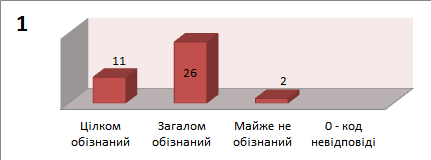 2. Оцініть якість роботи цього суду (1–5 балів)                          Середній бал – 4,5 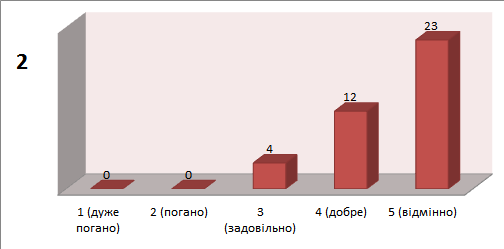 3. Оцініть доступність суду (врахуйте паркування авто, обмеження охорони, зручність для людей з особливими потребами, графік роботи канцелярії). Середній бал – 4,3 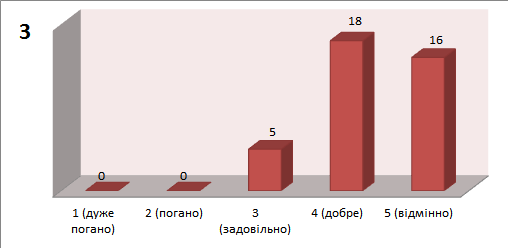 4. Оцініть зручність і комфорт перебування у суді (врахуйте місце для очікування та кімнату для ознайомлення з матеріалами справи, доступ до побутових приміщень, чистоту прибирання)                                                                    Середній бал – 4,5 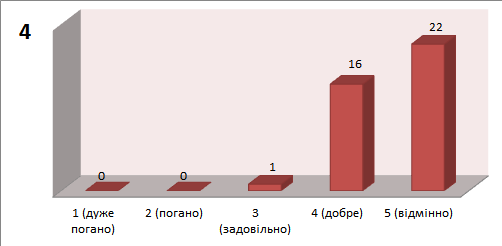 5. Оцініть повноту та якість інформації про суд (врахуйте розташування стендів, правил допуску і перебування у суді, зразки документів, порядок сплати судового збору, реквізити, розміри ставок, повноту інформації на веб-сайті)                                                                                                            Середній бал – 4,3 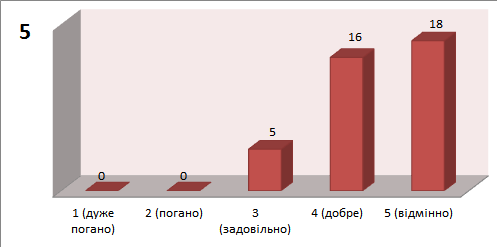 6. Оцініть роботу працівників апарату суду (врахуйте компетентність, професіоналізм, ставлення до відвідувачів)                                                           Середній бал – 4,6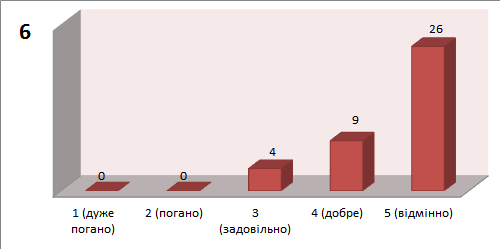 7. Оцініть роботу колегії суддів (врахуйте неупередженість та незалежність, етику поведінки, підготовку до справи, надання сторонам обґрунтувати позицію, дотримання процедури розгляду)                                            Середній бал – 4,0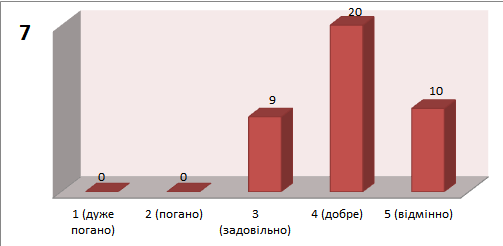 8. Чи були такі судові засідання, що не відбулися через неналежну організацію роботи суду?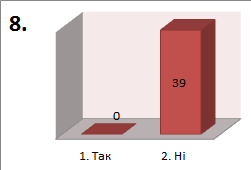 9. Чи відчули зміни в організації роботи суду та за останній рік, якщо Ви брали участь у судових засіданнях раніше?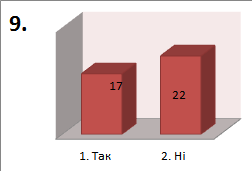 10. Які конкретні зміни, на Ваш погляд, необхідні для покращення роботи суду сьогодні? Загальна інформація про порядок та умови роботи суду для тих, хто вперше в суді.Обладнання робочого місця (комп’ютер + принтер + інтернет) для відвідувачів судуОбладнання точок доступу до питної води для відвідувачів суду.Інформативність в плані розташування залів засідань (більш яскраво і впізнавано).